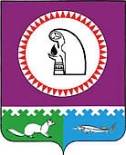 О внесении изменения в Положение об отделе по организации работыс обращениями граждан администрации Октябрьского района, утвержденное распоряжением администрации Октябрьского района от 28.12.2015 № 157-рВ целях обеспечения безопасности информации в информационных системах персональных данных администрации Октябрьского района:1. Внести в Положение об отделе по организации работы с обращениями граждан администрации Октябрьского района, утвержденное распоряжением администрации Октябрьского района от 28.12.2015 № 157-р изменение, дополнив раздел 3 «Функции отдела» пунктом 3.6. следующего содержания:«3.6. Выполняет нормативно-правовые акты, а также инструкции, положения, регламенты и правила работы при обработке персональных данных и по обеспечению безопасности информации в информационных системах администрации Октябрьского района.». 2. Контроль за выполнением распоряжения возложить на заместителя главы Октябрьского района по правовому обеспечению, управляющего делами администрации Октябрьского района Хромова Н.В.Исполняющий обязанностиглавы Октябрьского района						                   Н.Г. КуклинаМуниципальное образование Октябрьский районАДМИНИСТРАЦИЯ ОКТЯБРЬСКОГО РАЙОНАРАСПОРЯЖЕНИЕМуниципальное образование Октябрьский районАДМИНИСТРАЦИЯ ОКТЯБРЬСКОГО РАЙОНАРАСПОРЯЖЕНИЕМуниципальное образование Октябрьский районАДМИНИСТРАЦИЯ ОКТЯБРЬСКОГО РАЙОНАРАСПОРЯЖЕНИЕМуниципальное образование Октябрьский районАДМИНИСТРАЦИЯ ОКТЯБРЬСКОГО РАЙОНАРАСПОРЯЖЕНИЕМуниципальное образование Октябрьский районАДМИНИСТРАЦИЯ ОКТЯБРЬСКОГО РАЙОНАРАСПОРЯЖЕНИЕМуниципальное образование Октябрьский районАДМИНИСТРАЦИЯ ОКТЯБРЬСКОГО РАЙОНАРАСПОРЯЖЕНИЕМуниципальное образование Октябрьский районАДМИНИСТРАЦИЯ ОКТЯБРЬСКОГО РАЙОНАРАСПОРЯЖЕНИЕМуниципальное образование Октябрьский районАДМИНИСТРАЦИЯ ОКТЯБРЬСКОГО РАЙОНАРАСПОРЯЖЕНИЕМуниципальное образование Октябрьский районАДМИНИСТРАЦИЯ ОКТЯБРЬСКОГО РАЙОНАРАСПОРЯЖЕНИЕМуниципальное образование Октябрьский районАДМИНИСТРАЦИЯ ОКТЯБРЬСКОГО РАЙОНАРАСПОРЯЖЕНИЕ«20 »октября2017г.№121-рпгт. Октябрьскоепгт. Октябрьскоепгт. Октябрьскоепгт. Октябрьскоепгт. Октябрьскоепгт. Октябрьскоепгт. Октябрьскоепгт. Октябрьскоепгт. Октябрьскоепгт. Октябрьское